Week beginning Monday 9th March 2020 	This week in Willow 					Book of the week:Rumble in the Jungle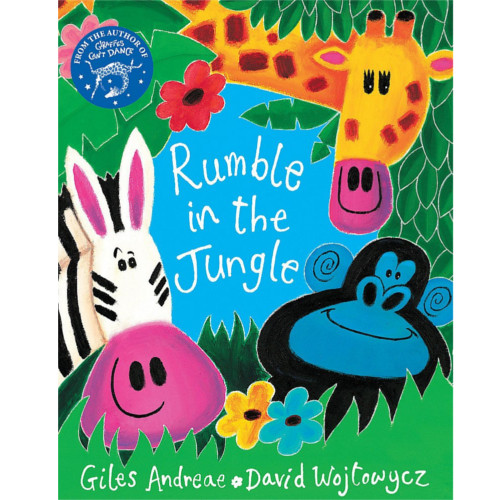 Rhyme of the week:An Elephant Goes Like This and That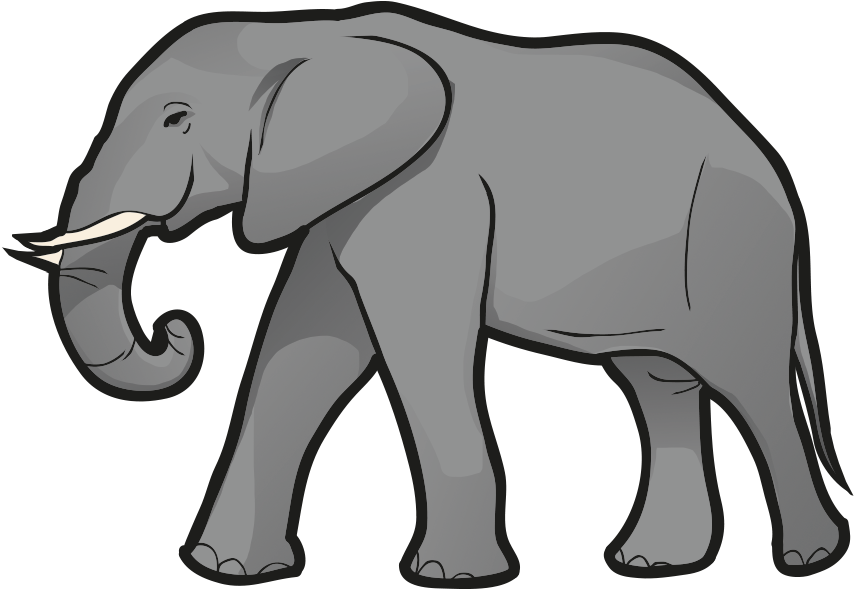 Rhyme of the week:An Elephant Goes Like This and ThatSign of the week: sad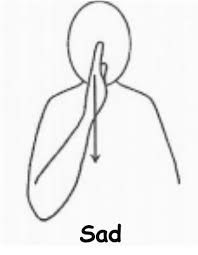 Sign of the week: sadSounds of the week:V v 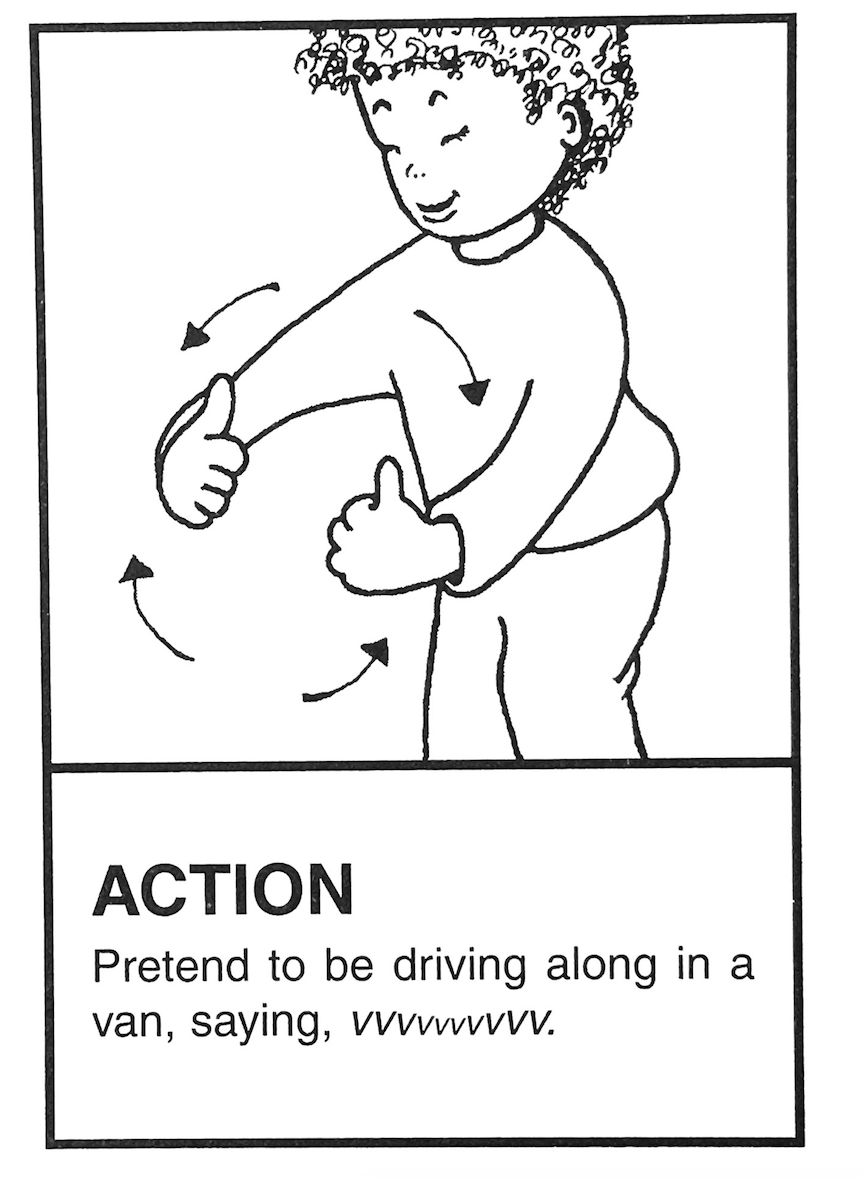 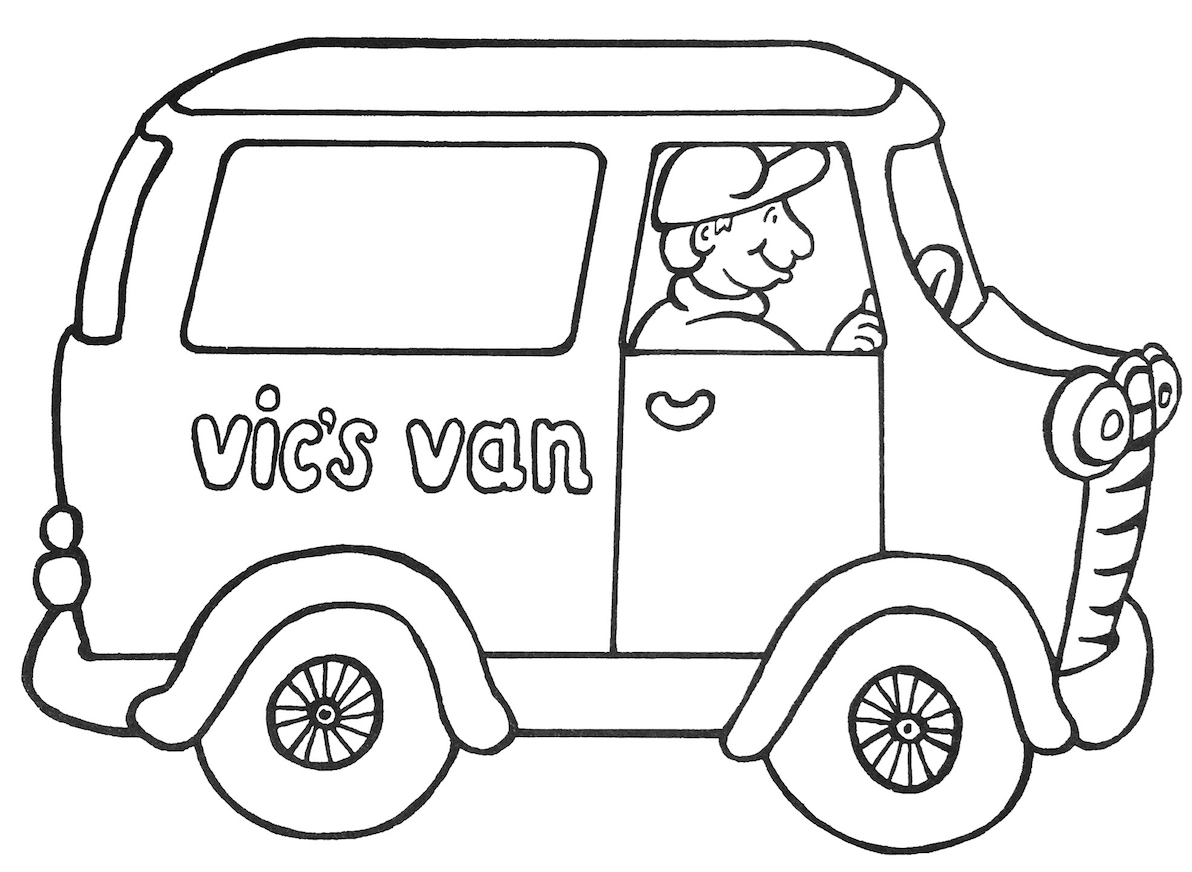 N n  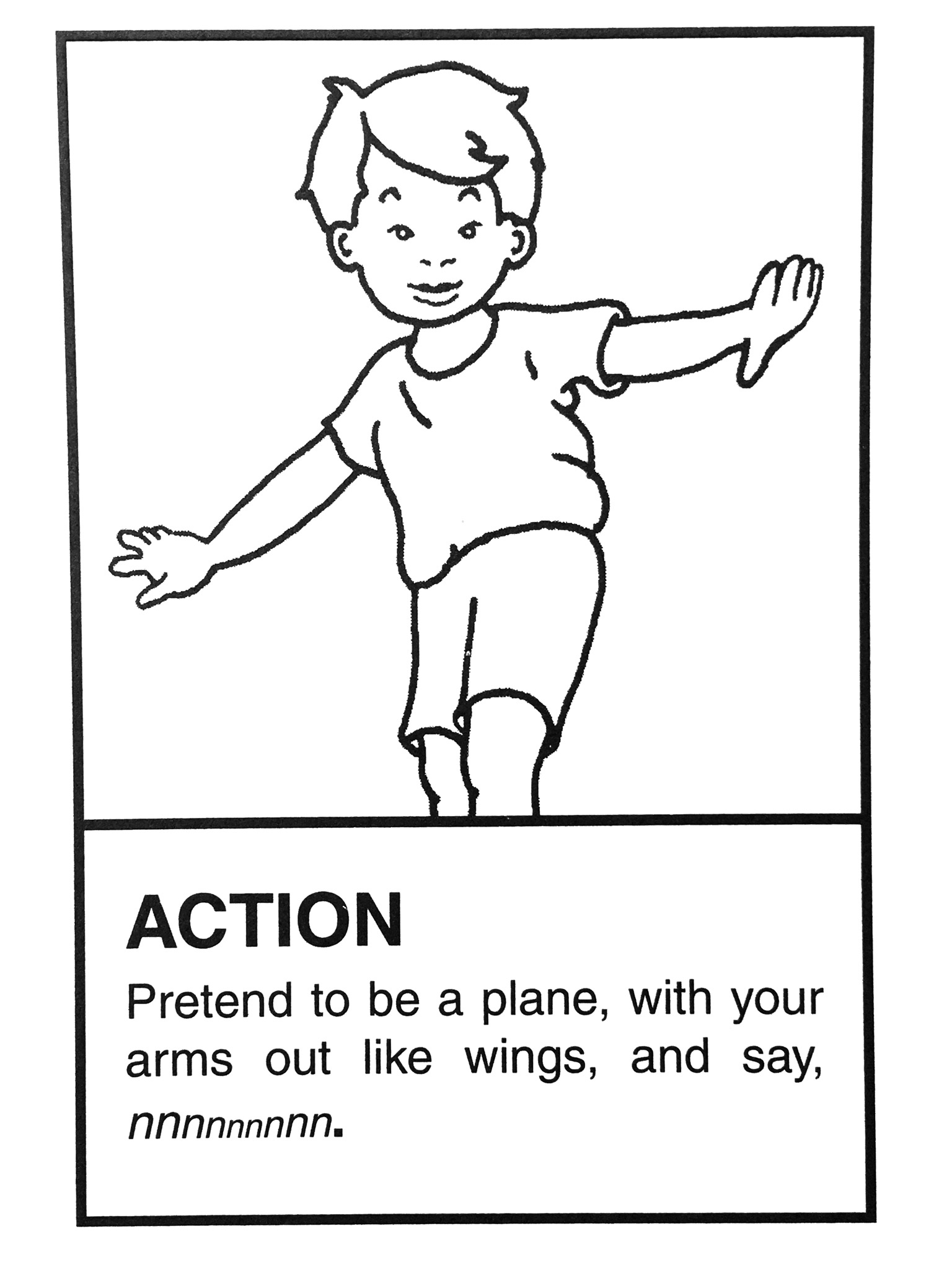 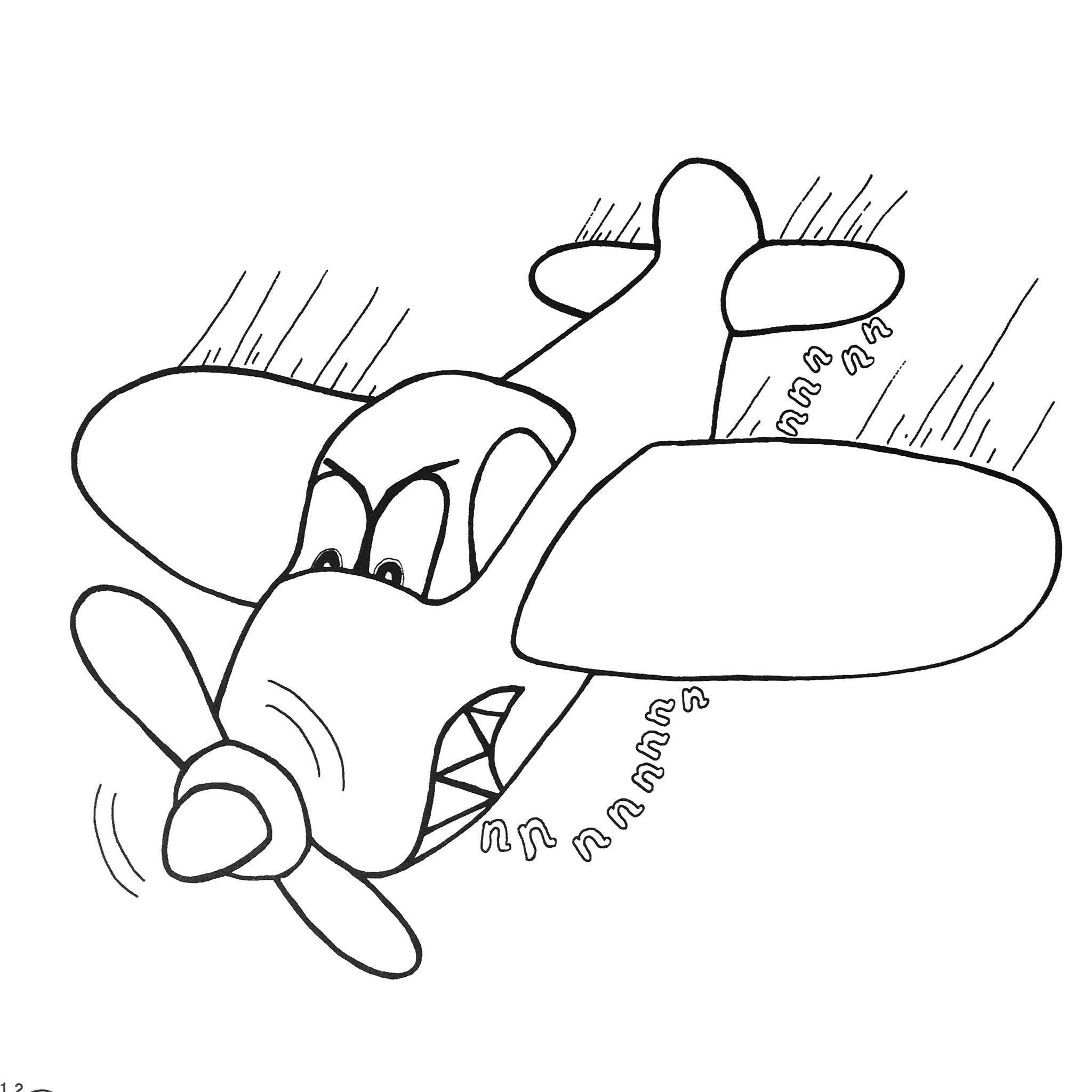 N n  Number of the week: 9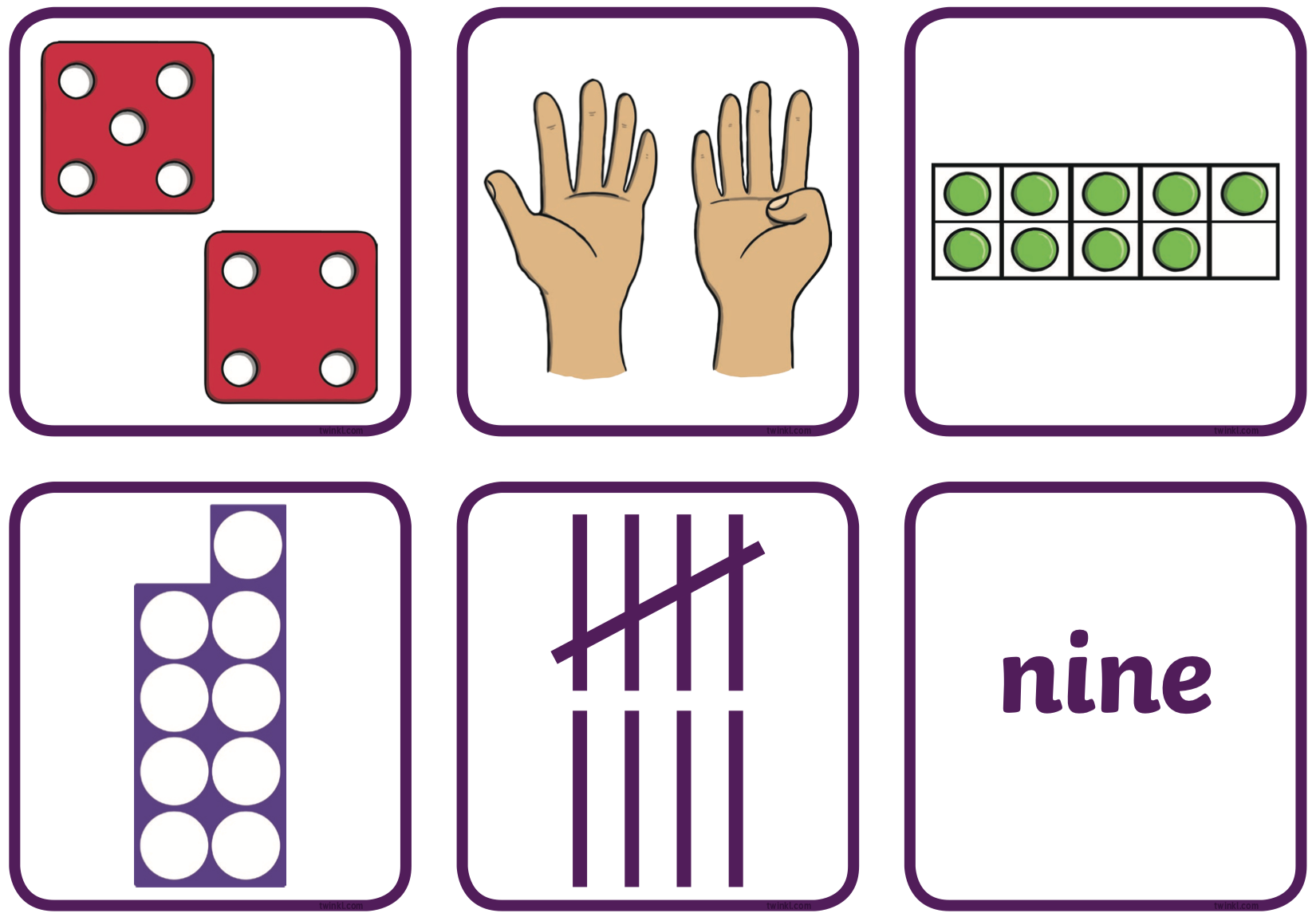 Number of the week: 9Outdoors:developing physical skillsplaying games to develop Maths and literacy skillslearning about the natural worldAt Forest School:receiving a letter from a magical characterlooking for signs of springOutdoors:developing physical skillsplaying games to develop Maths and literacy skillslearning about the natural worldAt Forest School:receiving a letter from a magical characterlooking for signs of springIndoors:counting and calculatingreading books and discussing how the characters feelplaying letter recognition gamesplaying instruments and singing rhymesDates for your diary:Wednesday 11th March 9.00-9.30am – Stay and Play for GrandparentsMonday 30th March 9.00-9.30am – Stay and Learn about MathsWednesday 1st April – Chocolate TombolaIndoors:counting and calculatingreading books and discussing how the characters feelplaying letter recognition gamesplaying instruments and singing rhymesDates for your diary:Wednesday 11th March 9.00-9.30am – Stay and Play for GrandparentsMonday 30th March 9.00-9.30am – Stay and Learn about MathsWednesday 1st April – Chocolate TombolaIndoors:counting and calculatingreading books and discussing how the characters feelplaying letter recognition gamesplaying instruments and singing rhymesDates for your diary:Wednesday 11th March 9.00-9.30am – Stay and Play for GrandparentsMonday 30th March 9.00-9.30am – Stay and Learn about MathsWednesday 1st April – Chocolate Tombola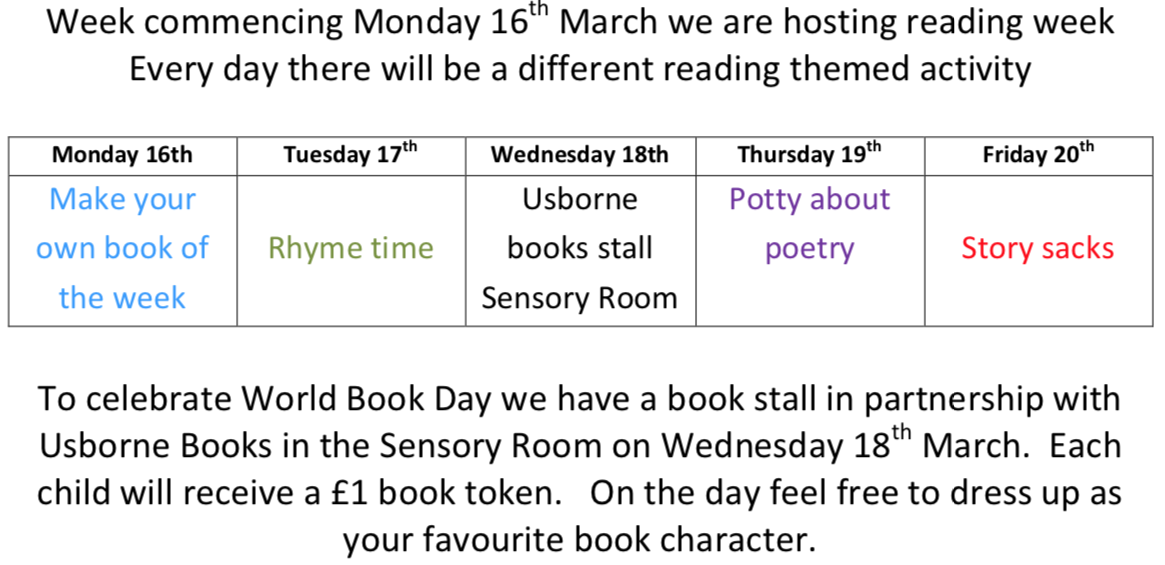 We are here to help. If you have any questions or concerns please talk to your child’s keyworker or any of the staff in Willow.  Rachel, Ruth, Angie and Sarah